ПРОТОКОЛпубличных слушанийпо проекту Решения Муниципального совета МО МО Правобережный «О внесении изменений и дополнений в Устав МО Правобережный»Дата проведения: 25.05.2016Место проведения: Санкт-Петербург, ул. Латышских стрелков д. 11 к. 4, 2 эт., каб. №22Время проведения: 15.00Повестка: О проекте Решения Муниципального совета МО МО Правобережный «О внесении изменений и дополнений в Устав МО Правобережный»Председатель: Э.И. Гордин – глава муниципального образования, исполняющий полномочия председателя муниципального совета. Секретарь: С.В. Гурын – главный специалист муниципального совета.Председатель: На публичных слушаниях присутствуют 19 человек граждан, в том числе членов общественного совета МО Правобережный (Приложение №2).Предлагаю начать публичные слушания. По повестке дня: Уважаемые участники публичных слушаний, вашему вниманию представлен проект Решения Муниципального совета МО МО Правобережный «О внесении изменений и дополнений в Устав МО Правобережный»Далее был представлен проект (Приложение №1).Секретарь: Предложений по проекту Решения Муниципального совета МО МО Правобережный «О внесении изменений и дополнений в Устав МО Правобережный» в установленный период, в соответствии с Решением Муниципального совета МО МО Правобережный от 28.04.2016 №27 «О публикации проекта Решения муниципального совета «О внесении изменений и дополнений в Устав МО Правобережный и проведении публичных слушаний» в муниципальный совет не поступило.Председатель: В ходе проведения публичных слушаний письменных вопросов не поступило. У кого ещё есть вопросы или предложения?Слушали Марголина А.А.: Предлагаю одобрить проект Решения Муниципального совета МО МО Правобережный «О внесении изменений и дополнений в Устав МО Правобережный» и рекомендовать к утверждению муниципальным советом;Председатель: Других вопросов и предложений нет? Предлагаю голосовать.Голосовали: 	«За» - 19«Против» - Нет«Воздержались» - НетСобрание решило:Одобрить проект Решения Муниципального совета МО МО Правобережный «О внесении изменений и дополнений в Устав МО Правобережный» и рекомендовать к утверждению муниципальным советом;Председатель: Всех участников публичных слушаний благодарю за работу. Публичные слушания по проекту Решения Муниципального совета МО МО Правобережный «О внесении изменений и дополнений в Устав МО Правобережный» объявляю закрытыми.Председатель_________________ Э.И. ГординСекретарь____________________ С.В. Гурын Приложение №1к протоколу публичных слушаний 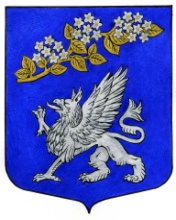 от 25.05.2016                                              ПРОЕКТВнутригородское муниципальное образование Санкт-Петербурга муниципальный округПРАВОБЕРЕЖНЫЙМУНИЦИПАЛЬНЫЙ СОВЕТV созывул. Латышских стрелков д.11, корпус 4, Санкт-Петербург, 193231, т/f. 584-43-34,e-mail:  spbмо57@mail.ruИНН 7811072898 КПП 781101001 ОГРН 1037825018472РЕШЕНИЕ № _«___» ________ 2016 годаВ соответствии с Федеральным законом от 06.10.2003 № 131 «Об общих принципах организации местного самоуправления в Российской Федерации», Законом Санкт-Петербурга от 23.09.2009 года № 420-79 «Об организации местного самоуправления в Санкт-Петербурге», Уставом внутригородского муниципального образования Санкт-Петербурга муниципальный округ Правобережный, в целях приведения Устава МО Правобережный в соответствие с действующим законодательством, муниципальный советРЕШИЛ:Внести в Устав МО Правобережный следующие изменения и дополнения:- дополнить пункт 2 статьи 62 подпунктом 4 следующего содержания:несоблюдение ограничений и запретов и неисполнение обязанностей, которые установлены Федеральным законом "О противодействии коррупции" и другими федеральными законами;- дополнить пункт 2 статьи 62 подпунктом 5 следующего содержания:допущение главой муниципального образования, местной администрацией, иными органами и должностными лицами местного самоуправления муниципального образования и подведомственными организациями массового нарушения государственных гарантий равенства прав и свобод человека и гражданина в зависимости от расы, национальности, языка, отношения к религии и других обстоятельств, ограничения прав и дискриминации по признакам расовой, национальной, языковой или религиозной принадлежности, если это повлекло нарушение межнационального и межконфессионального согласия и способствовало возникновению межнациональных (межэтнических) и межконфессиональных конфликтов.Настоящее Решение направить для регистрации в Главное управление Министерства юстиции Российской Федерации по Санкт-Петербургу в порядке, установленным действующим законодательством.Контроль – Глава муниципального образования, исполняющий полномочия председателя муниципального совета Гордин Э. И.Решение вступает в силу с момента официального опубликования.Глава муниципального образования,исполняющий полномочия председателямуниципального совета								Э.И. ГординО внесении изменений и дополнений в Устав МО Правобережный